.BBB 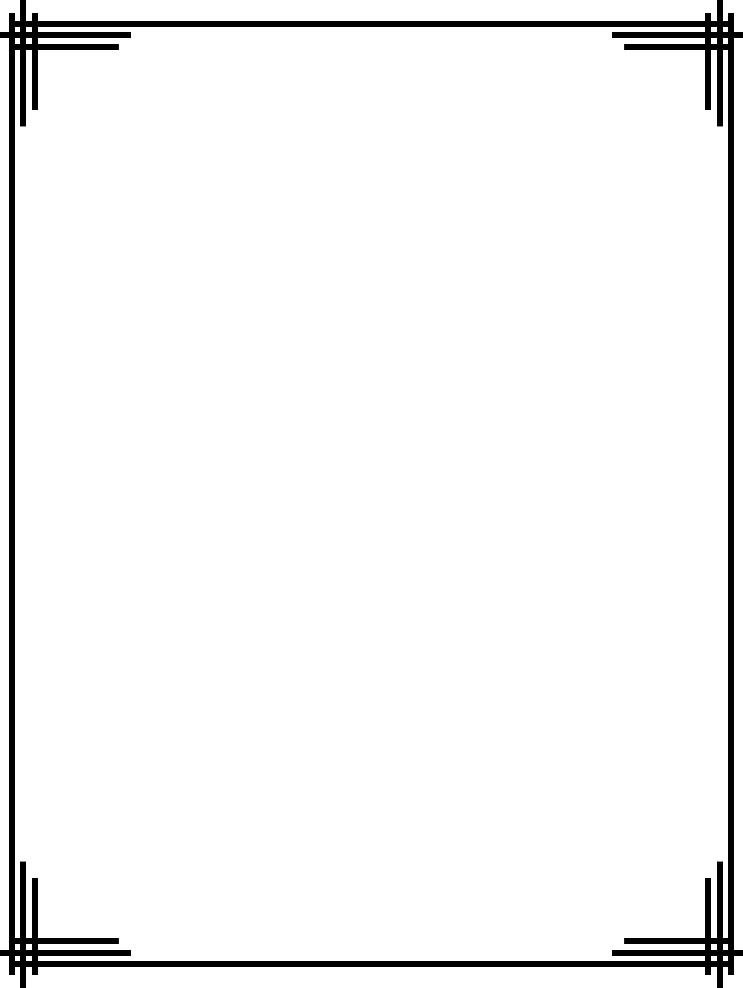 ○参加を希望する方は、下記の方法でお申し込み下さい。・FAXでお申し込みの場合　　　　・下の参加申込書に必要事項をご記入の上、送信して下さい。　FAX番号　017-739-2104　（青森山田中学高等学校特進コース直通）・HPでお申し込みの場合　　　　・HP（http://www.aomoriyamada-hs.jp/）の専用申込フォームから　　　　　必要事項を記入してお申し込みください。